My Year in Primary 5, 2019/2020My favourite subject this year was?My favourite memory of primary 5?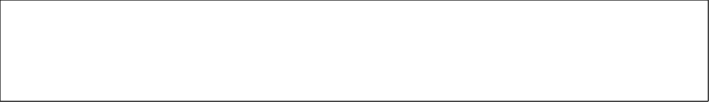 My favourite activity/ lesson that I enjoyed learning was and why?Something I will never forget about this year and why?A message I’d like to say to my class and teacher is… 